Дизайн проект благоустройства дворовых территорийПредложения и замечания от жителей принимаются в письменной форме по  адресу: с. Улу-теляк,ул.Ленина,14а, кабинет землеустроителя или на электронную почту   e-mail: ulu-telyakselsovet@mail.ru  до 18.12.2017 года.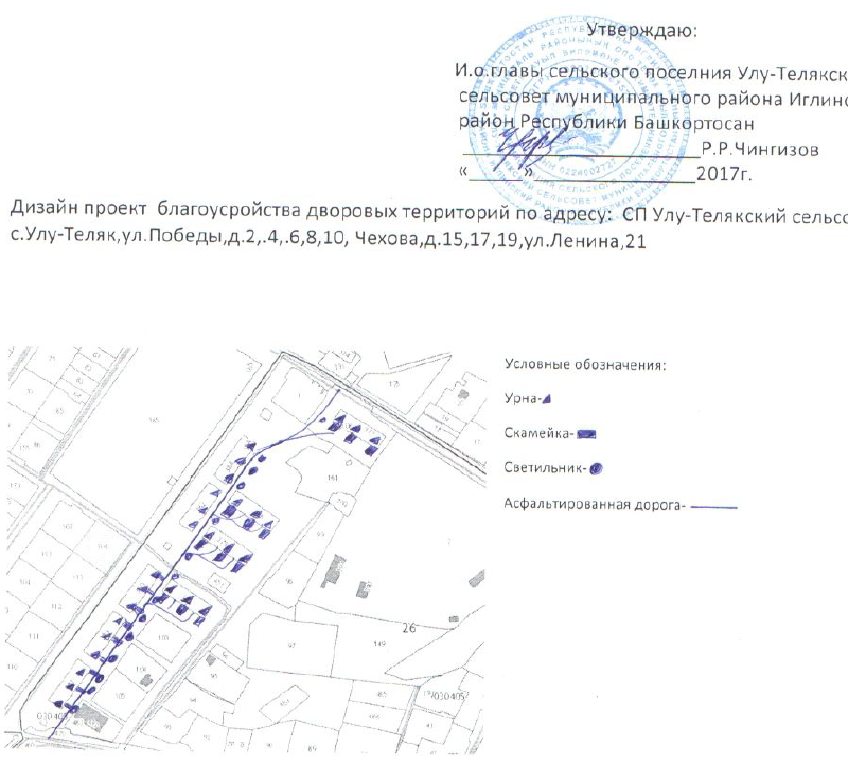 